Compare the animals and explain which one you like better!Player 1Kast kun én terning av gangen. Kast 1 er ”Animal 1”, kast 2 er ”Animal 2” og kast 3 er ”Compare”.Ut i fra ordene du fikk skal du:Sammenligne dyrene ved hjelp av ”Compare-ordet”, f.eks: Lions are bigger than spiders.Si hvilket dyr du liker best og hvorfor: I like lions better than spiders, because spiders are creepy.Alle setningene skal sies høyt ! Dere skal spille 10 omganger hver.------------------------------------------------------------------------------Player 2Kast kun én terning av gangen. Kast 1 er ”Animal 1”, kast 2 er ”Animal 2” og kast 3 er ”Compare”.Ut i fra ordene du fikk skal du:Sammenligne dyrene ved hjelp av ”Compare-ordet”, f.eks: Lions are bigger than spiders.Si hvilket dyr du liker best og hvorfor: I like lions better than spiders, because spiders are creepy.Alle setningene skal sies høyt ! Dere skal spille 10 omganger hver.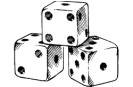 Animal 1Animal 2Compare1LionStick insectbigger2Orangutan Hippopotamusfaster3GorillaParrotthicker4Giraffe Polar bearuglier5SnakeKangarooheavier6AlligatorCameltallerAnimal 1Animal 2Compare1Tiger Spidersmaller2Monkey Rhinoslower3Elephant Flamingothinner4Zebra Brown bearcuter5PandaKoalalighter6CrocodileMeerkatmore interesting